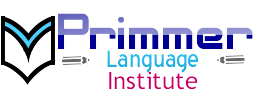 TRANSLATION AND INTERPRETATION CERTIFICATE COURSE9 MONTHS (3 semesters)Interested learners should have a B2 or C1 proficiency level in their language A and at least have attained B1 proficiency level in their language B. The Minimum requirement is compulsory for the language A and for language B where the learner has less than a B1 then an A2 will suffice with the learner enrolling for an intensive iron man course for 3 months before prior to the commencement of Translation and Interpretation course. To ensure that the learner has attained the level of proficiency required to start the course a proficiency test will be conducted for all intending learners before admission.S/NO2 LANGUAGE COMBINATIONS LANGUAGE A AND BDETAILSCOST PER COURSE3 MONTHS MASTER COURSE9 MONTHS COURSEPLAN(3 MASTER COURSES)3 MONTHS PREPARATORY COURSE TO ATTAIN B1 IN LANGUAGE B( only where a student is below B1 proficiency in the language A and B after the placement test)DURATION(4 HOURS A WEEK)REGISTRATIONFEEALL LEARNING MATERIALS 1.ENGLISH & SPANISH 3 month translation class followed by a 6 month Interpretation classN85,000N235, 000N 98,4002 Times a Week2 hours per classN1,500N 15,0002.ENGLISH & FRENCH3 month translation class followed by a 6 month Interpretation classN85,000N235, 000N 98,4002 Times a Week2 hours per classN1,500N 15,0003.FRENCH & ENGLISH3 month translation class followed by a 6 month Interpretation classN85,000N235, 000N 98,4002 Times a Week2 hours per classN1,500N 15,000